2 группаВоспитатель:    Шинкар Оксана АлексеевнаТема недели:   Мир  природы и красоты  «Весёлый зоопарк».(25.05.2020 – 29.05.2020)Образы зверей и птиц, представление о зоопарке и цирке; рассматривание иллюстраций;Конструирование из природного материала,  «бросового»(вторичного)фигурок зверей  для игры «Зоопарк»Понедельник   25.05.2020Доброе утро! Создать у детей и их родителей бодрое и весёлое настроение на целый день!Зарядка: https://www.youtube.com/watch?time_continue=17&v=83AZEpbIv4&feature=emb_logohttps://www.youtube.com/watch?time_continue=50&v=c3yl4RRQUeA&feature=emb_logoПальчиковая гимнастика: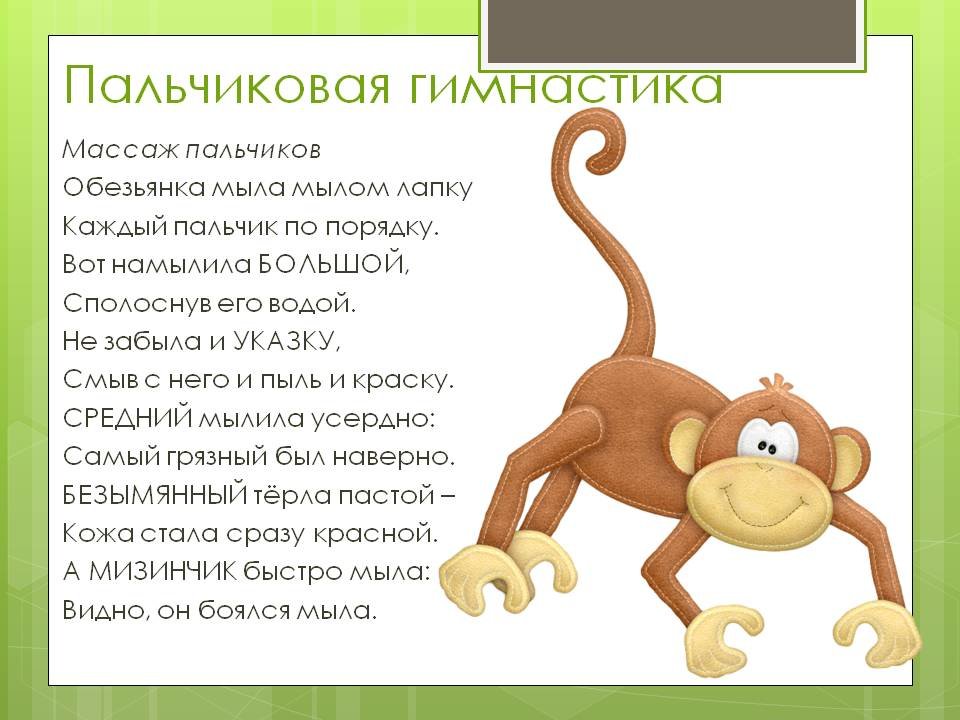 Завтрак:Занятие:   Экология на тему:  «Весёлый зоопарк»Цель: Учить детей рассматривать картинку, находить отличительные особенности животных, конкретизировать действия и взаимоотношение персонажей.Ход занятия:Зоопарк—это место, где живут разные дикие животные, они живут в клетках и вольерах, а люди ухаживают за ними: кормят, убирают. Дети, вы хотите пойти в зоопарк, тогда давайте представим, что мы одеваемся и идем туда. Давайте встанем, приготовились.Раз, два, три, четыре, Раз, два, три, четыреМы шагаем в зоопарк. Раз, два, три, четыреПобывать там каждый рад. Раз, два, три, четыреТам медведи и пингвины, Раз, два, три, четыреПопугаи и павлины, Раз, два, три, четыреНу вот мы и пришли.Подвижно-дидактическая игра «Кто это»Показать детям предметные картинки «Животные зоопарка» и спросить: «Кто это?». Когда дети узнают и назовут животное на картинке, предложить изобразить его.Показать детям картинку «Жираф».Спросить: «Кто это?»ППолучив ответ, сказать: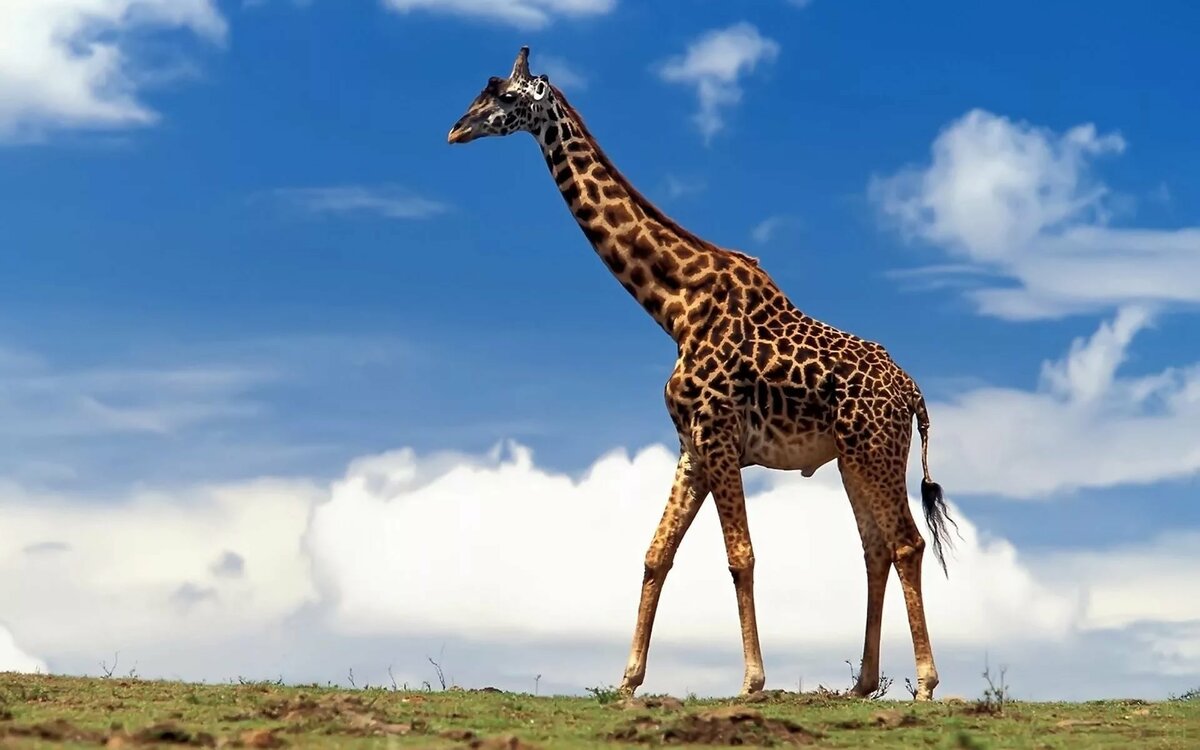  «Все жирафы встали прямо, вытянули шеиПосмотрите, посмотрите, вот как мы умеем!»Дети вытягивают вверх шею так же, как это делает жираф.Показать детям картинку «Слон».Спросите: «Кто это?» 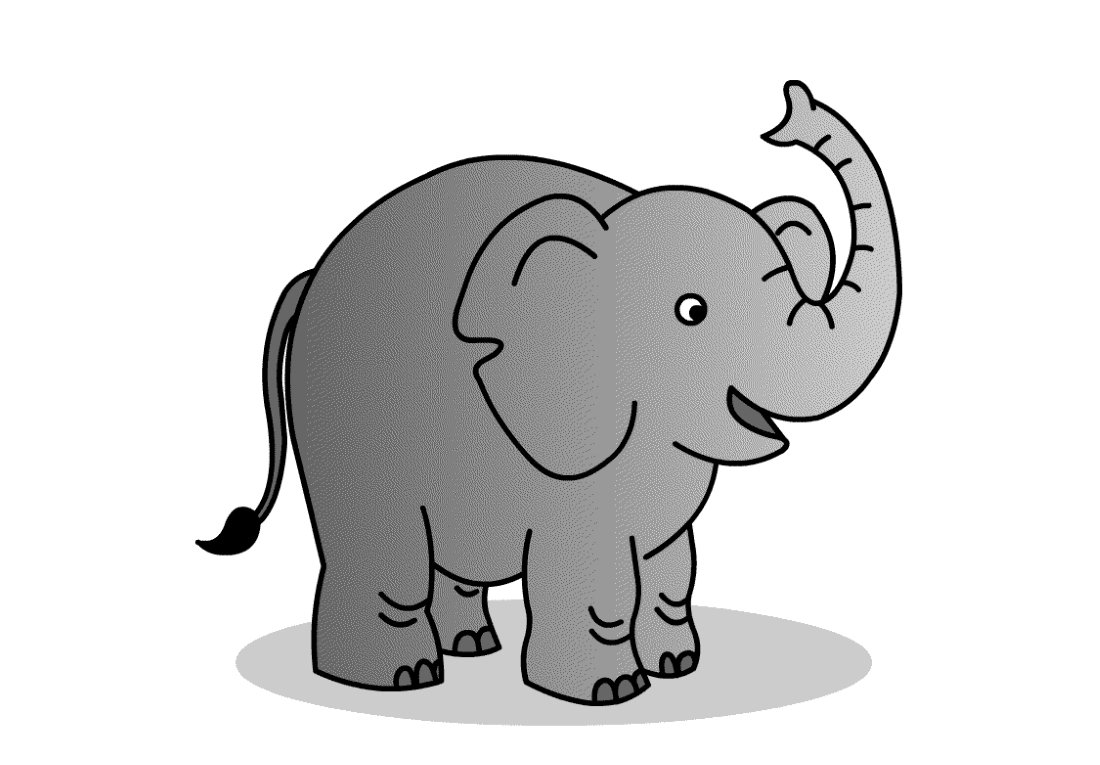 Получив ответ,скажите:У слона есть хобот-нос, словно серый пылесосПредложить детям представить руку к носу, имитируя хоботИгра: «Что изменилось»На стол поставить животных предложить детям закрыть глаза, а в это время убрать одну игрушку.Говоря: «Раз, два, три! Что пропало, расскажи», дети угадывают какой игрушки не стало.Раз, два, три, четыре, Раз, два, три, четыреМы шагаем домой. Раз, два, три, четыреПобывать там каждый рад. Раз, два, три, четыреИтог занятия.Куда мы сегодня ходили? Дети:   ????   ЗоопаркВы все молодцы!А теперь мы посмотрим презентацию:https://www.youtube.com/watch?v=nr3CAGuUd-4Физкультура:Обед:Тихий час: Дневной сон дороже всего.